Western Australia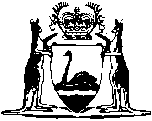 Energy Coordination Act 1994Energy Coordination (Higher Heating Value) Regulations 2008Western AustraliaEnergy Coordination (Higher Heating Value) Regulations 2008Contents1.	Citation	12.	Commencement	13.	Heating value for determining charges for transporting gas	1Notes	Compilation table	2Defined termsWestern AustraliaEnergy Coordination Act 1994Energy Coordination (Higher Heating Value) Regulations 20081.	Citation		These regulations are the Energy Coordination (Higher Heating Value) Regulations 2008.2.	Commencement		These regulations come into operation as follows —	(a)	regulations 1 and 2 — on the day on which these regulations are published in the Gazette;	(b)	the rest of the regulations — on the day after that day.3.	Heating value for determining charges for transporting gas	(1)	In subregulation (2) — 	determined heating value has the meaning given in the Gas Standards (Gas Supply and System Safety) Regulations 2000 regulation 17A.	(2)	A person who transports gas through a distribution system in which gas of different qualities from 2 or more pipelines is commingled must, when using the heating value of the gas for the purpose of determining charges for transporting the gas, use the determined heating value.	Penalty: a fine of $1 000.Notes1	This is a compilation of the Energy Coordination (Higher Heating Value) Regulations 2008.  The following table contains information about those regulations.Compilation tableDefined terms[This is a list of terms defined and the provisions where they are defined.  The list is not part of the law.]Defined term	Provision(s)determined heating value	3(1)CitationGazettalCommencementEnergy Coordination (Higher Heating Value) Regulations 200827 Jan 2009 p. 177r. 1 and 2: 27 Jan 2009 (see r. 2(a));
Regulations other than r. 1 and 2: 28 Jan 2009 (see r. 2(b))